KARTA ZGŁOSZENIA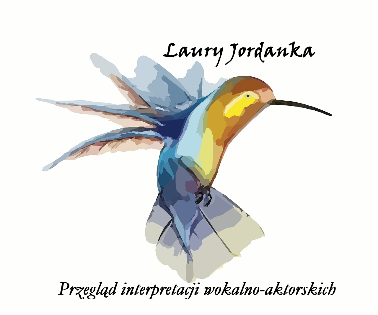 Przegląd interpretacji wokalno-aktorskichLaury Jordanka(Karty wysyłamy na adres: jordan.konkursy@op.pl)1. Imię i nazwisko występującego: ……………………………………………………………………………………………………….2. Kategoria wiekowa: (proszę zaznaczyć przedział)- klasy 1-3- klasy 4-6- klasy 7-8- szkoła ponadpodstawowa3. Kategoria konkursowa: (proszę zaznaczyć kategorię)- piosenka- mała forma teatralna4. Nazwa i adres instytucji delegującej: …………………………………………………………………………………………………………………………………………………………….…………………………………………………………………………………………………………………………………………………………….5. Numer telefonu i adres mailowy: …………………………………………………………………………………………………….6. Repertuar: (podać tytuł, nazwisko i imię autora, rodzaj utworu; czas trwania prezentacji, nazwisko i imię tłumacza, ew. nazwisko i imię kompozytora):…………………………………………………………………………………………………………………………………………………………………………………………………………………………………………………………………………………………………………………………………………………………………………………………………………………………………………………………………………………………………………………………………………………………………………………………………………………………………………………………………………………………………………………….7. Potrzeby techniczne: ………………………………………………………………………………………………………………………………………………………………………………………………………………………………………………………………………………………………………………………….Data i miejscowość:						Podpis opiekuna:……………………………………….	……………..				……………………………………….	……..UWAGA: Do karty zgłoszenia prosimy dodać podpisaną deklarację RODO.……………………………………..…………….          Pieczęć szkoły, uczestnikaZGŁOSZENIE DZIECKA DO KONKURSU
Laury Jordanka Przegląd interpretacji wokalno-aktorskich w Powiatowym Młodzieżowym Domu Kultury w Tarnowskich GórachWyrażam zgodę na udział mojego dziecka w wyżej wymienionym konkursie i podaję jego dane:Uczennica/uczeń: ……………………………………………………………………………………………….…             …………………………….……………………                                                                     Nazwisko i imię				                           Klasa………………………………………….………………………               ………………………………………………                ………………………………….…………..(podać dalszy zakres danych, jeśli potrzebne są do realizacji konkursu)……………………………..…………………………………………Data i podpis/y rodzica lub opiekuna prawnegoWyrażam zgodę/nie wyrażam zgody* na publikację: imienia, nazwiska, wieku, klasy, szkoły, wizerunku, ………… (wpisać inne, jeśli placówka chce publikować inne kategorie), na stronie internetowej, Facebook, mediach lokalnych, prasie)……………………………..…………………………………………Data i podpis/y rodzica lub opiekuna prawnego* - skreślić niepotrzebneDodatkowa informacja AdministratoraZgodnie z art. 13 ust. 1 i 2 ogólnego rozporządzenia o ochronie danych osobowych z dnia 27 kwietnia 2016 r. (zwanego dalej „RODO”) informuję Panią/Pana, że:administratorem zbieranych danych jest Powiatowy Młodzieżowy Dom Kultury im. H. Jordana z siedzibą w Tarnowskich Górach                      ul. Gliwicka 36;z naszym inspektorem ochrony danych można skontaktować się przez e-mail: korzuch@infoic.pl;celami przetwarzania danych w ramach konkursu są: organizacja i przeprowadzenie konkursu, rozliczenie konkursu i przyznanych nagród, publikacja wyników;podstawą prawną przetwarzania danych jest art. 6 ust. 1 lit. a) RODO;dane nie będą udostępniane podmiotom innym niż wskazane w zgodzie, chyba że będą uprawnione na mocy przepisów prawadane będą przechowywane do momentu zrealizowania celów konkursu;podanie danych identyfikacyjnych jest dobrowolne, jednakże niezbędne do wzięcia udziału w konkursie; zgoda na publikację wyników konkursu oraz wizerunku jest dobrowolna i nie jest uzależnione od niej wzięcie udziału w konkursie;zgodę można wycofać w dowolnym momencie, jednak bez wpływu na przetwarzanie, którego dokonano na podstawie zgody przed jej cofnięciem; formularz i sposób wycofania zgody zostały określone w regulaminie;przysługuje Pani/Panu prawo dostępu do swoich danych oraz – z uwzględnieniem przepisów – prawa do sprostowania danych, ich usunięcia, ograniczenia przetwarzania i do wniesienia sprzeciwu;przysługuje Pani/Panu również prawo wniesienia skargi do Prezesa Urzędu Ochrony Danych Osobowych, jeśli uważa Pani/Pan, że przetwarzanie narusza powyższe prawa lub RODO;w oparciu o przetwarzane dane nie będzie miało miejsca zautomatyzowane podejmowanie decyzji ani profilowanie.